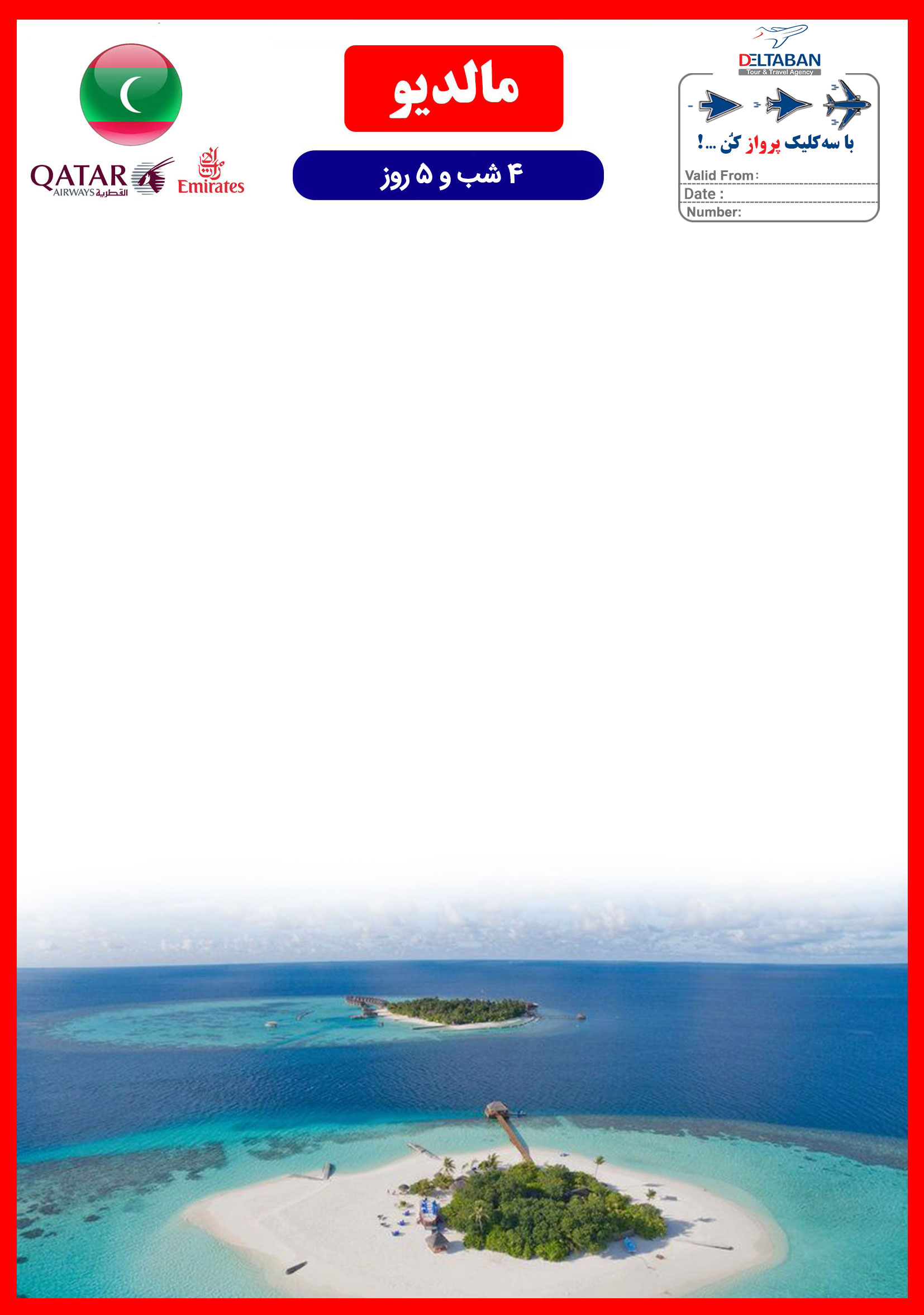 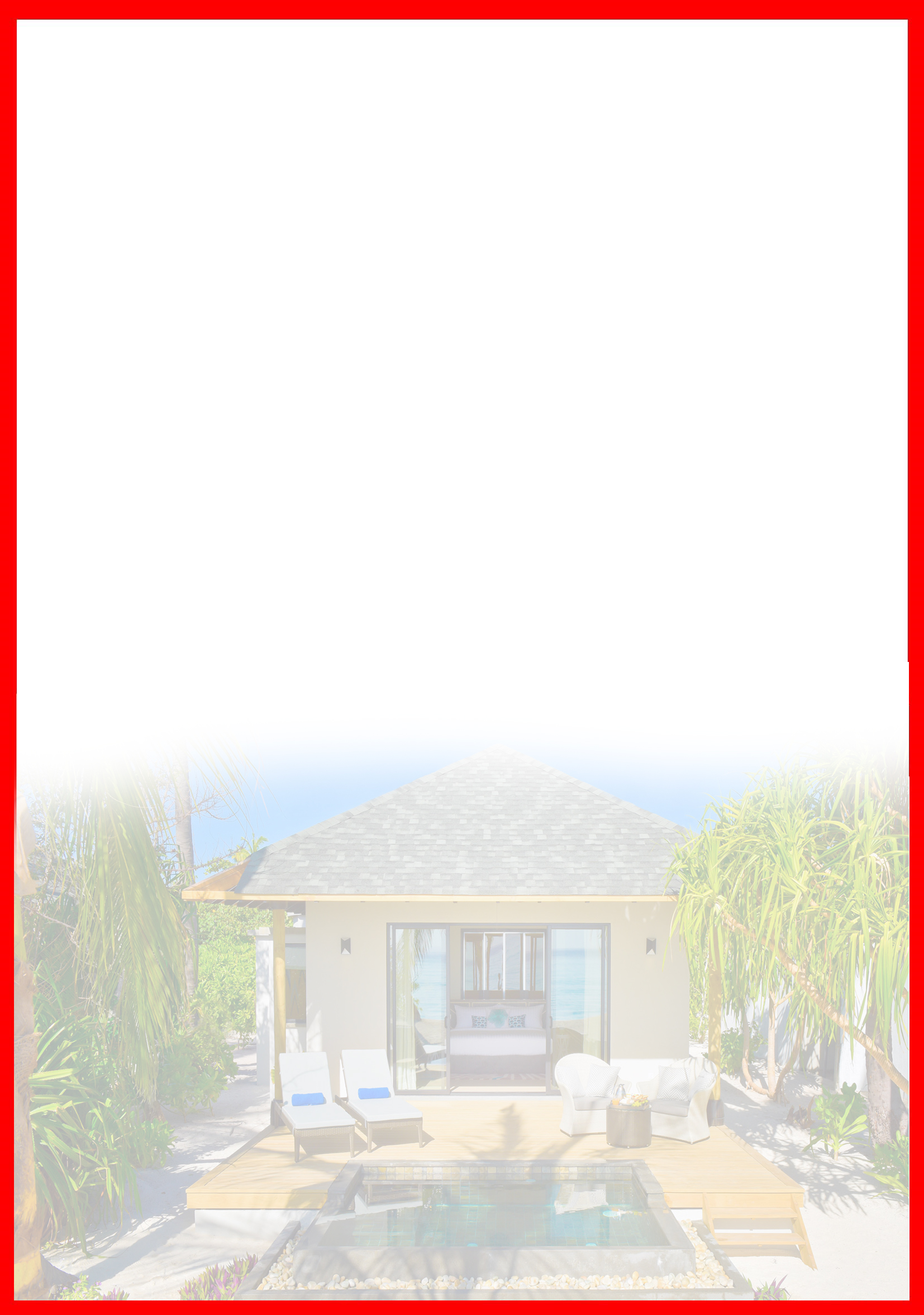 خدمـات تـور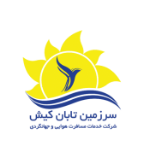 4 شب اقامت در هتل با خدمات FB/ALLترانسفر رفت و برگشت فرودگاهی توسط قایق تندرو یا هواپیما تا هتل محل اقامت راهنمای محلی انگلیسی زبان استفاده رایگان از امکانات: بدمینتون، اسکواش، والیبال ساحلی، تنیس، بیلیارد، گلف، بسکتبال، دارت، جکوزی، سونا و حمام بخار در هتل های Sun Island, Paradise Island, Royalگشت رایگان ماهیگیری ویژه مسافران دلتابان در هتل Sun Island Resort گشت کروز رایگان تماشای دلفین ها ویژه مسافران دلتابان در هتل های Paradise Island, Royalسرگرمی های روزانه (اجرای زنده، دی جی در ساحل و ...)گشت رایگان جـزیره در هتل Adaraanخدمات رایگان ماه عسل (مخصوص زوج های که تاریخ عقد آنها کمتر از 6 ماه باشد با ارائه کپی عقدنامه)استفاده رایگان از تجهیزات آبی غیرموتوری در هتل های Sun Island, Paradise Island, Royal, اینترنت رایگاننـکـات مـهم :- مسئولیت کنترل گذرنامه از جهت اعتبار و ممنوعیت خروج از کشور، به عهده مسافر و یا آژانس همکار است.-  هزینه عوارض خروج از کشور به عهده مسافر می باشد.-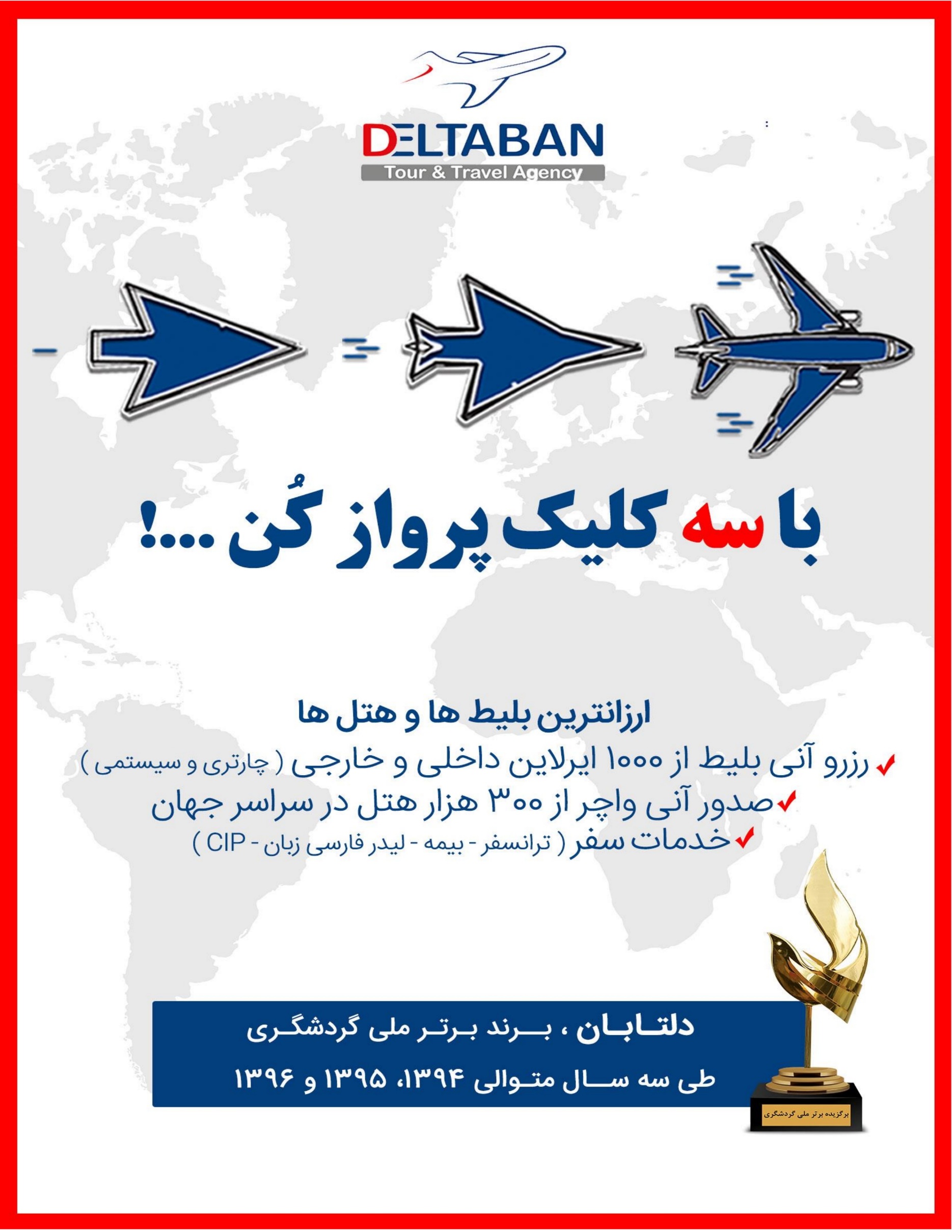 با توجه به اینکه هتل گارانتی است، امکان کنسل و یا تغییر تاریخ تور میسر نیستردیفهتلدرجهنوع اتاقسرویسنفر در اتاقدو تختهنفر دراتاقیک تختهکودک(12-2 سال)نوزاد(زیر 2 سال)1AdaaranClub Resort4*Standard roomALL640900200957Reethi Faru Resort4 * TOPGarden VillaFB12551420785952ParadiseIsland Resort5*Superior BeachFB8751350220952ParadiseIsland Resort5*Superior BeachALL10901560435953SunIsland Resort5*Sun VillaFB8801200220953SunIsland Resort5*Water BungalowFB12101845220953SunIsland Resort5*Sun VillaALL10901415435953SunIsland Resort5*Water BungalowALL14152060435954Royal
 Island Resort5*Beach VillaFB10801585220954Royal
 Island Resort5*Beach VillaALL13001810440955KurumbaIsland Resort5*Superior  roomFB10701620430955KurumbaIsland Resort5*Superior  roomALL15002060865956DihigaliIsland Resort5*Beach BungalowFB13101865NANA6DihigaliIsland Resort5*Water VillaFB15352310550956DihigaliIsland Resort5*Beach BungalowALL17102260NANA6DihigaliIsland Resort5*Water VillaALL1935270095095